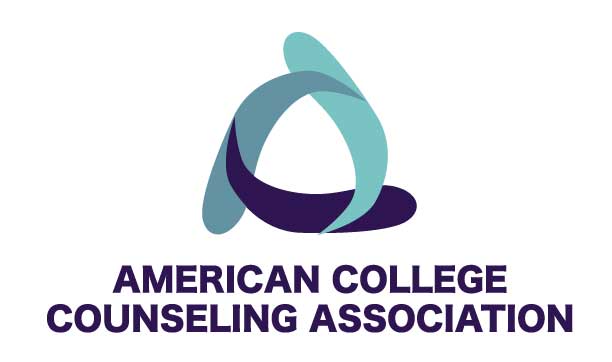 Award Nomination Form (Submit by e-mailing this form to Lisa Adams, ladams@westga.edu)Award: (select one)Name of Nominee:Address:E-mail address:Phone number:(Attach Nominee’s vita if available)Brief description of the nominee’s job setting including information pertinent to the award.Brief reason for nomination. (Why does this person deserve this award?)Nominators name:E-mail address:Phone #:□ Professional Leadership□ Meritorious Service: community/technical college□ Meritorious Service: enrollment under 5,000□ Outstanding Professional Contribution to Knowledge□ Meritorious Service: enrollment over 5,000□ Graduate Student Meritorious Service□ Advocacy for College Counseling□ Research Award□ Counselor of the Year□ Director of the Year